Those Lazy-Hazy-Crazy Days Of SummerHans Carste, Charles Tobias (recorded by Nat King Cole 1963)or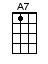 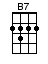 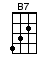 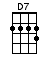 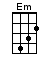 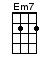 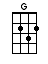 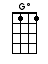 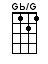 < SINGING NOTE:  D >INTRO:  / 1 2 / 1 2 / [G] Roll / [Gdim] out / [D7] those /[G] Lazy, hazy, crazy days of [A7] summer[A7] Those days of [D7] soda, and pretzels, and [G] beerRoll [Gdim] out [D7] those [G] lazy, hazy, crazy days of [A7] summer[A7] Dust off the [D7] sun and moon and sing a song of [G] cheer [G]Just fill your [B7] basket full of sandwiches and weenies[B7] Then lock the house up, now you’re [Em] set	[Em] And on the [A7] beach you’ll see the [Em7] girls in their bi-[A7]kinis[A7] As cute as ever but they never get them [D7] wetRoll [Gdim] out [D7] those [G] lazy, hazy, crazy days of [A7] summer[A7] Those days of [D7] soda, and pretzels, and [G] beerRoll [Gdim] out [D7] those [G] lazy, hazy, crazy days of [A7] summer[A7] You’ll wish that [D7] summer could always be [G] here [G]Don’t have to [B7] tell a girl and feller ‘bout a drive-in[B7] Or some romantic movie [Em] scene[Em] Why from the [A7] moment that those [Em7] lovers start ar-[A7]rivin’[A7] You’ll see more kissing in the cars than on the [D7] screenRoll [Gdim] out [D7] those [G] lazy, hazy, crazy days of [A7] summer[A7] Those days of [D7] soda, and pretzels, and [G] beerRoll [Gdim] out [D7] those [G] lazy, hazy, crazy days of [A7] summer[A7] You’ll wish that [D7] summer could always be [G] here [G]And there’s the [B7] good old fashioned picnic and they still go[B7] Always will go, any [Em] time[Em] And there will [A7] always be a [Em7] moment that can [A7] thrill so[A7] As when the old quartet sings out “Sweet Ade-[D7]line”Roll [Gdim] out [D7] those [G] lazy, hazy, crazy days of [A7] summer[A7] Those days of [D7] soda, and pretzels, and [G] beerRoll [Gdim] out [D7] those [G] lazy, hazy, crazy days of [A7] summer[A7] You’ll wish that [D7] summer could always be [G] here[Em] You’ll wish that [A7] summer could [D7] always be [G] here[Em] You’ll wish that [A7] summer could [D7] always be [G] here [G] [Gb/G] [G]www.bytownukulele.ca